TYDZIEN 06.04-12.04Lección Tema: El día de Juan- dzien Juana. DESCUBRE PODRECZNIK 1- STRONA 55, CWICZENIE 9.DESCUBRE PODRECZNIK 1.1 (starsza wersja)- strona 51, Cwiczenie 10Opisujemy dzien Juana pelnymi zdaniami wraz z podaniem godzin pisemnie, tak jak jest to zrobione w przykladzie. Nad obrazkami mamy tabelke: PARA INDICAR EL ORDEN DE LAS ACTIVIDADESPrimero- najpierwDespués, pozniej, poLuego- pozniej, poAl final- w koncuAntes de – przedDespués de- po Juan primero se lava, después desayuna, luego se viste y al final sale de casa- Juan najpierw sie myje, pozniej je sniadanie, pozniej sie ubiera i w koncu wychodzi z domu. Antes de volver a casa, come en el instituto- Zanim wroci do domu, je obiad w szkole. Sa to przykladowe zdania z tzw. lacznikami aby cala historia lepiej sie prezentowala. Prosze napisac cwiczenie z uzyciem tych wyrazow. Kolejno strona 56 w Descubre 1- cwiczenie 10 oraz strona 52 w Descubre 1.1. cwiczenie 11. Przepisujemy wyrazenia do zeszytu wraz z ich tlumaczeniem. PARA CASA: czyli zadanie domowe na oceneMi día normal- moj codzienny dzien. Prosze napisac wypracowanie na temat swojego dnia (umowmy sie, ze jest to normalny dzien kiedy chodzimy do szkoly). Ciezko jest mi oszacowac na ile slow, w kazdym badz razie w wypracowaniu maja sie pojawic wszystkie podstawowe czasowniki, laczniki z dzisiejszej lekcji oraz godziny napisane slownie. WAZNE: prosze nie uzywac tlumacza google ani innego programu/tlumacza. Prosze o samodzielna prace. Miejcie na uwadze, ze tlumaczac gotowce bardzo szybko zorientuje sie, ze to nie wasza praca bo: 1. w zdecydowanej wiekszosci Was kojarze I wiem kogo na co stac; 2. tlumacze zawsze uzywaja bardziej skomplikowanych struktur gramatycznych, czy tez trudniejszego slownictwa, czesto tlumaczac glupoty. Praca ma byc napisana tylko I wylacznie na bazie tego co bylo do tej pory na lekcjach!!! JESLI BEDE MIALA MINIMALNE WATPLIWOSCI CO DO SAMODZIELNOSCI WYKONANEJ PRACY, UMAWIAMY SIE NA INDYWIDUALNE KONSULTACJE I BEDZIEMY PRACE OMAWIAC. JESLI UCZEN NIE WYTLUMACZY MI DLACZEGO ZAMIAST CZASU TERAZNIEJSZEGO UZYL NP. IMIESLOW (POZIOM B2 ;) ) WPISUJE DWIE OCENY NIESDOSTATECZNE BEZ MOZLIWOSCI POPRAWY.  Jeszcze raz powtarzam, moja praca jest poprawianie WAS a nie tlumacza google. Jedynie dopuszczam sprawdzenie sobie w slowniku pojedynczych zwrotow np. Isc na rolki czy na basen bo tego nie bylo a czesc osob moze miec takie aktywnosci. Ku przestrodze zamieszczam zdjecie, ktore zrobilam kiedy tlumaczylam napisy do pewnego filmu: 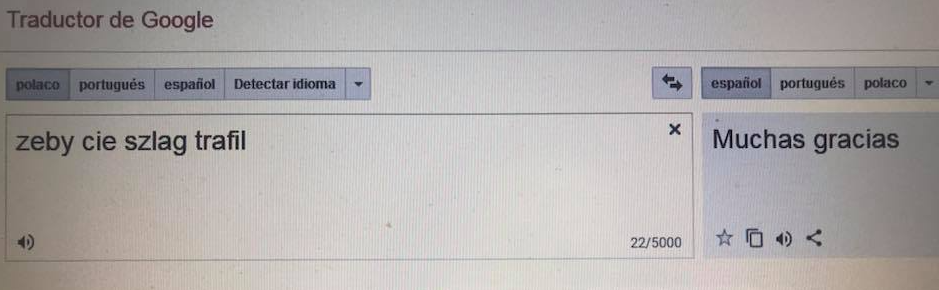 NIGDY NIE UFAJCIE DO KONCA WUJKOWI GOOGLE BO ON NIE ZAWSZE PRAWDE WAM POWIE  ;))) Pozdrawiam serdecznie,Kulasa Sabina. 